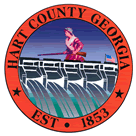 Hart  of CommissionersJune 10, 2014		    5:30 p.m.PRAYER  PLEDGE OF ALLEGIANCECALL TO ORDER WELCOMEAPPROVE AGENDAAPPROVE MINUTES OF PREVIOUS MEETING(S)5/27/14 Regular Meeting 5/27/14 Called Budget Meeting  REMARKS BY INVITED GUESTS, COMMITTEES, AUTHORITIES REPORTS BY CONSTITUTIONAL OFFICERS & DEPARTMENT HEADS’S REPORT CHAIRMAN’S REPORTCOMMISSIONERS’ REPORTSOLD BUSINESSa)  Tax Commissioners Office- Refund Audit Updateb)  Bid Award Rec Football/soccer Mass Grading Bidc)  Bid Award Rec Football/soccer Sewer and Potable Waterd)  DFACs Board Appointment13.   BUSINESSHearing Officer Appointment Employee Termination AppealDHS Transit Contract with GMRCPublic Defender FY15 Budget ApprovalDiscussion 3 Way Stop Sign/Atkins Lunsford, Tom Rice & Farm Roads14.  PUBLIC COMMENT 15.  EXECUTIVE SESSION-Personnel/Potential Litigation16.  ADJOURNMENTHart  of CommissionersJune 10, 20145:30 p.m.The Hart County Board of Commissioners met June 10, 2014 at 5:30 p.m. at the . Chairman Joey Dorsey presided with Commissioners R C Oglesby, Frankie Teasley, Jimmy Carey and William Myers in attendance. PrayerPrayer was offered by Rev. Brad Goss. Pledge of Allegiance Everyone stood in observance of the Pledge of Allegiance. Call to Order Chairman Dorsey called the meeting to order. Welcome Chairman Dorsey welcomed those in attendance. Approve Agenda Commissioner Oglesby moved to amend and approve the meeting agenda to include Executive Session-potential litigation and 13d) Discussion 3 way stop sign Atkins Lunsford, Tom Rice and Farm Roads. Commissioner Myers provided a second to the motion. The motion carried 5-0. Approve Minutes of Previous Meeting(s) 5/27/14 Regular Meeting5/27/14 Called Budget Meeting Commissioner Oglesby moved to approve the minutes of the May 27 meetings. Commissioner Carey provided a second to the motion. The motion carried 5-0. Remarks By Invited Guests, Committees, Authorities NoneReports By Constitutional Officers & Department Heads County Attorney Walter Gordon did not have anything to report. ’s Report County Administrator Jon Caime reported that the DOT is paying for the water line re-route on Parham Road due to the sink hole on 51; considering an alternative detour route during the water line construction; thanked Warden Benton and Sgt. Reid for supplying work detail labor to pick up trash along county rights of way. He reported the work detail crews have picked up a ton of trash during the past several weeks and also assisted at the Recreation parks. Chairman’s Report Chairman Dorsey reported a budget work session will follow the regular meetings in order to complete the FY15 budget by the end of August; anticipating the digest and tax bills go out as scheduled for the first time in five years. Commissioners’ Reports Commissioner Teasley reported that Whitworth will be supplying details to clean government buildings; the DOT will be possibly stripe lines along  and discussed bush hogging the road. He thanked the Sheriff’s Office and State Patrol for patrolling the area during the DOT construction phase of the project on highway 51. Commissioner Myers invited the public to attend an ISO meeting June 12, 2014 at the . Old Business Tax Commissioners Office – Refund Audit Update  Caime commented on uncollected taxes.Chairman Dorsey requested an update from Tax Commissioner Pierce at the June 24, 2014 meeting. Bid Award Rec Football/soccer Mass Grading Bid Commissioner Oglesby moved to award the bid to B&M Excavating. Commissioner Myers provided a second to the motion. The motion carried 5-0. Bid Award Rec Football/soccer Sewer and Potable Water PW Director Jon Caime explained for the record that the low bidder did not acknowledge addendum #2 on their bid however the bidder did acknowledge this in their bid for the mass grading which was the exact same addendum.  Commissioner Oglesby moved to award the bid to B&M Excavating noting this discrepancy. Commissioner Carey provided a second to the motion. The motion carried 5-0. DFACs Board Appointment (term expires 6/30/2019) Commissioner Oglesby moved to re-appoint Earnestine White to serve on the DFACs board. Commissioner Myers provided a second to the motion. The motion carried 5-0. New Business Hearing Officer Appointment Employee Termination Appeal Commissioner Oglesby moved to appoint Attorney Douglas Kidd to serve as the hearing officer for the termination of employment appeal. Commissioner Myers provided a second to the motion. Chairman Dorsey requested County Attorney Gordon to explore the possibility of utilizing a Magistrate Judge from surrounding counties as a hearing officer in the future. With no further comments, Chairman Dorsey called for the vote. The motion carried 5-0 to appoint Attorney Kidd as the hearing officer.DHS Transit Contract with GMRC Commissioner Myers moved to approve the contract for DHS transit services. Commissioner Carey provided a second to the motion. The motion carried 5-0. Public Defender FY15 Budget Approval   Gordon reported that ’s share of the Public Defender’s FY15 budget decreased by approximately $3,000. Commissioner Carey moved to approve the budget; adopt the budget resolution and authorize the chairman to execute the resolution. Commissioner Teasley provided a second to the motion. The motion carried 5-0. Discussion 3 way stop sign/Akins Lunsford, Tom Rice and Farm Roads Chairman Dorsey moved to authorize County Administrator Caime to draft a letter to GDOT for review and recommendation concerning the 3 way stop at the intersections of Akins Lunsford, Tom Rice and Farm Roads. Commissioner Teasley provided a second to the motion. The motion carried 5-0. Public Comment None Executive Session – Personnel/Potential Litigation Commissioner Myers moved to exit into Executive Session to discuss personnel and potential litigation matters. Commissioner Carey provided a second to the motion. The motion carried 5-0. With no further action taken during Executive Session, Commissioner Oglesby moved to exit and convene the regular meeting. Commissioner Myers provided a second to the motion. The motion carried 5-0. Adjournment Commissioner Carey moved to adjourn the meeting. Commissioner Teasley provided a second to the motion. The motion carried 5-0. -----------------------------------------------------------------	-----------------------------------------------------------Joey Dorsey, Chairman					Lawana Kahn, 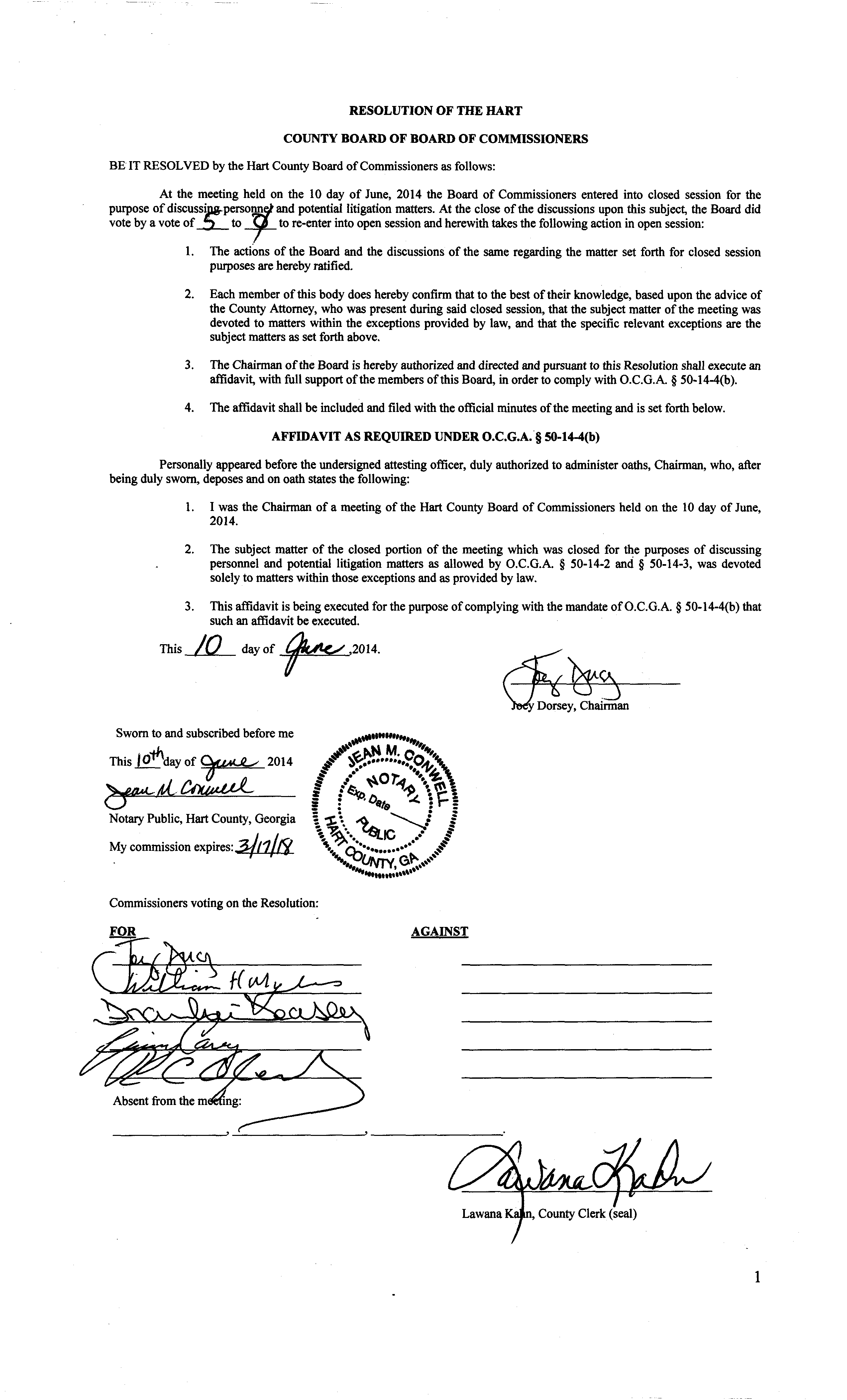 Hart  of CommissionersBudget Called Meeting 	           June 10, 2014                   After Regular BOC 5:30 p.m. MeetingCalled Meeting FY15 Budget33000 Sheriff 33260 Jail201 DARE SRF204 Jail Fund SRF33000  39200 EMA215 Fund 911 Operations42000 Roads (203 & GF)203 Fund FireRemaining 203 Fund Budgets540 Fund Solid Waste 49000 Maintenance Shop Remaining to be discussed:15500 BOA 15450 Tax Commissioner 21800 Clerk of Court 61000 Recreation 75000 Econ Dev. 15500 Risk Mgt  55200   55400 Transit10000 General Government  21500 Superior Court 28000 Public Defender51000 Health Dept54000 DFACs34200 Adult Corrections14100 BOR14200 Board of Elections 13000 BOC 10000 General Government15550 Risk Management15300 LAW15600 Internal Audit15650 General Government- Buildings15950 General Administration Fees37000 Coroner65100 Library75630 Airport76300 Community Action76400 206 Beh Health SRF216 DFACs Building SRF 251, 253, 254, 255, 256 EIP SRF250 Multiple Grants SRF322 SP271300 Ag Resources323 SPLOST3324 SPLOST4GF RevsHart  of CommissionersJune 10, 2014Budget MeetingAfter 5:30 p.m. Regular BOC MeetingThe Hart County Board of Commissioners met June 10, 2014 after the regular BOC meeting at the . Chairman Joey Dorsey presided with Commissioners R C Oglesby, Frankie Teasley, Jimmy Carey and William Myers in attendance. The BOC discussed the following budgets: 33000 Sheriff, 33260 Jail, 201 DARE SRF, 204 Jail Fund SRF, 33000 EMS, 39200 EMA, 215 911SR Fund, and 203 SR Fund-Fire. Chairman Dorsey raised a concern about the cash flow for the current fiscal year and the need for employees to use their vacation time prior to the end of the fiscal year.  This would have an impact on the current spending by requiring the increased need for part time and overtime hours to cover for those out on vacation.  Commissioner Oglesby made a motion to allow employees to carry over up to 10 days of vacation, Chairman Dorsey provided a second to the motion and the motion passed 5-0.Commissioner Oglesby made a motion to adjourn, Commissioner Carey provided a second to the motion and the motion passed 5-0.--------------------------------------------------------	---------------------------------------------Joey Dorsey, Chairman			          Lawana Kahn, County Clerk